Tagesfahrt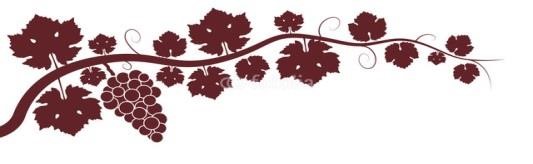 Auf Wunsch wieder im ProgrammGlücksburger Heide mit Weinprobe und Erdschweinam Donnerstag, den 31. August 2023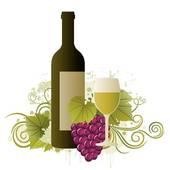 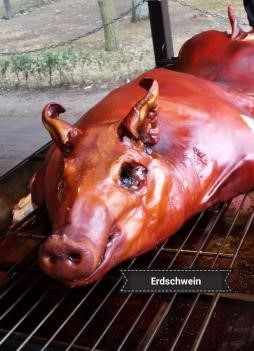 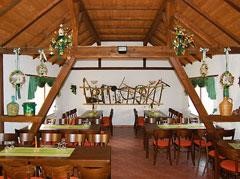 Unsere Fahrt führt uns hinaus in den Goldenen Herbst…Uns erwartet heute eine besondere Spezialität, das berühmte „Erdschwein Essen“ aus der Erdräucherei.  Im Anschluss nach dem Mittag können Sie noch einen kleinen Rundgang unternehmen, bevor wir zur Weinverkostung bei Familie Hanke fahren.  Seit gespannt, was Euch heute noch so als kleines Highlight erwartet. Die Familie empfängt uns mit Freuden zur altbewährten Weinprobe in die „Glücksburger Heide“ wo Sie das köstliche Getränk genießen können.   Abfahrt: 	  9:30 Uhr Fehrbelliner Platz (vor der Rentenstelle)		10:00 Uhr Alt-Buckow  am Dorfteich – Endstation M44 Fahrpreis: 78,00 € Im Fahrpreis sind enthalten: Busfahrt, Erdschwein-Essen, Weinverkostung mit Vesper Schmaus, Reiseleitung Vorschau auf unsere nächsten VeranstaltungenMehrtagesfahrtenVom Fr 8. bis Mi 13. September 2023 5 Tage an die Mosel„Rhein in Flammen“TagesfahrtDo 	16.11.2023 Schlager in der MusikscheuneMehrtagesfahrtVom Fr 15. bis Di 19. Dezember 20235 Tage in den HarzBraunlage